ficha de inscrição - dias desportivos IDENTIFICAÇÃO DO candidatoNOME       	 contribuinte NIF      	 TELEMÓVEL      	contacto urgência      	DO PEDIDOVEM solicitarA inscrição nos Dias Desportivos  Escalão 1	escalão 2	escalão 3  1.ª semana	 2.ª semana	 3.ª semana	 4.ª semana	 5.ª semanaidentificação do participanteNOME       	cartão de cidadão CC/BI       	  contribuinte NIF      	 Data de nascimento      	  idade      	MEIOS DE NOTIFICAÇÃOAUTORIZO O ENVIO DE EVENTUAIS NOTIFICAÇÕES DECORRENTES DESTA COMUNICAÇÃO PARA Os SEGUINTEs ENDEREÇOs: via postal       	 email      	OBSERVAÇÕESPROTEÇÃO DE DADOSDeclaro que, ao abrigo do Regulamento Geral sobre a Proteção de Dados, dou o meu consentimento de forma livre, especifica e informada, para a recolha e tratamento dos dados pessoais acima recolhidos por parte do Município de Coimbra, sendo os mesmos partilhados com as entidades com quem o Município celebrou ou venha celebrar a execução do(s) serviço(s) em que inscrevi. Enquanto titular dos dados pessoais, tenho conhecimento que, a qualquer momento, poderei retirar o consentimento agora facultado, não comprometendo a licitude do tratamento efetuado com base no mesmo e sem prejuízo da necessidade desses dados se manterem arquivados, sempre que se justifique, pelo período de 5 anos.TERMO DE RESPONSABILIDADE e declaração Autorizo o meu educando a frequentar o programa a que se refere a presente inscrição.Autorizo que o educando seja fotografado: 	 	Tomei conhecimento que:1.-A Câmara Municipal não se responsabiliza pelas crianças fora do horário estabelecido (situações pontuais devem ser sinalizadas junto dos monitores).2.- As crianças devem levar chapéu, água, lanche da manhã e da tarde.encarregado de educação / ASSINATURA       	  DATA      	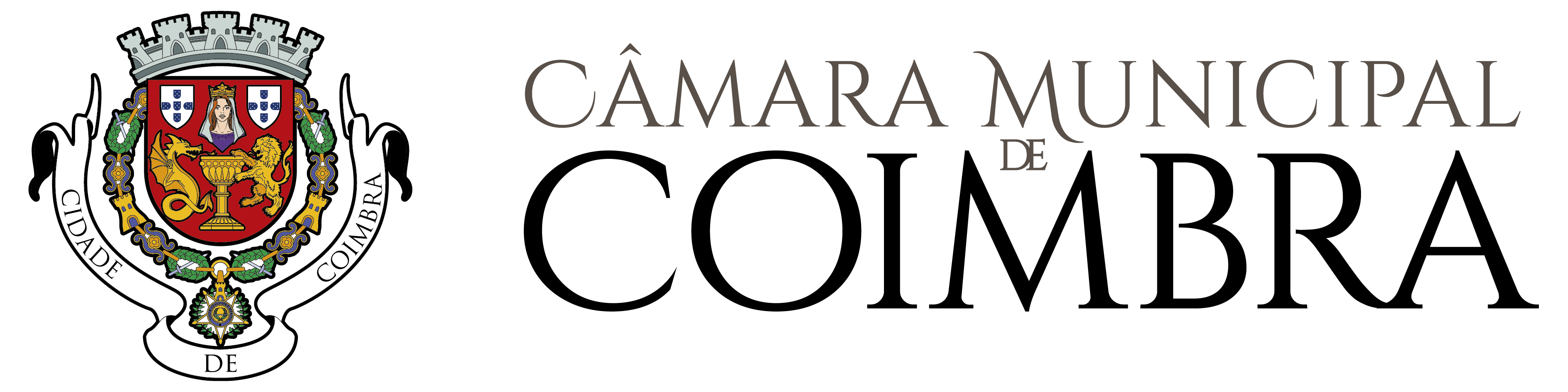 A preencher pelos 
serviços administrativosRegisto MGD nºDataProcesso nºGuia n.º